مجلّة الهواء والتّنفس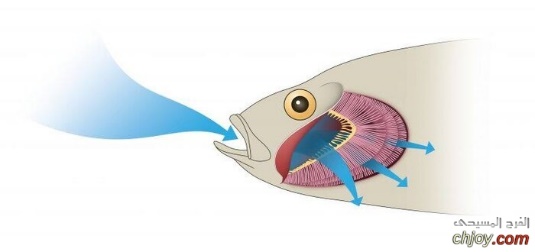 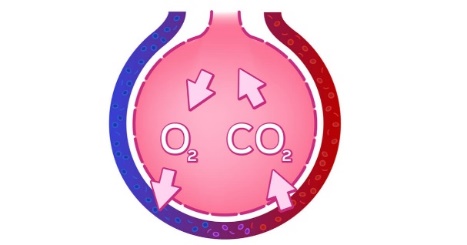 الاسم: ....................السنة السادسة ......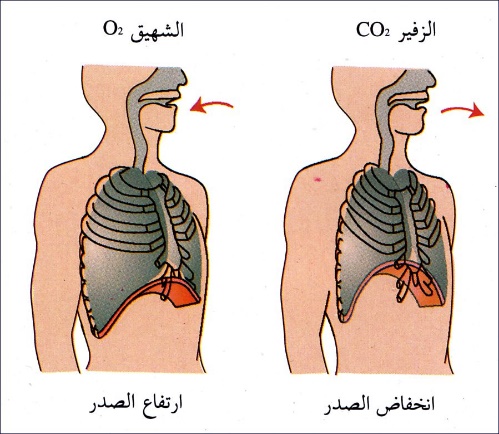 